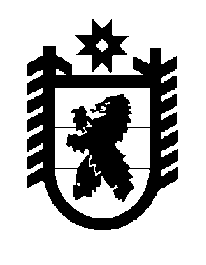 Российская Федерация Республика Карелия    ПРАВИТЕЛЬСТВО РЕСПУБЛИКИ КАРЕЛИЯПОСТАНОВЛЕНИЕот  4 мая 2018 года № 162-Пг. Петрозаводск О признании утратившим силу постановления Правительства 
Республики Карелия от 25 декабря 2012 года № 410-ППравительство Республики Карелия п о с т а н о в л я е т:Признать утратившим силу постановление Правительства Республики Карелия от 25 декабря 2012 года № 410-П «Об утверждении Порядка подготовки лиц, желающих принять на воспитание в свою семью ребенка, оставшегося без попечения родителей» (Собрание законодательства Республики Карелия, 2012, № 12, ст. 2258).            Глава Республики Карелия 					                  А.О. Парфенчиков